NEFROLÓGIA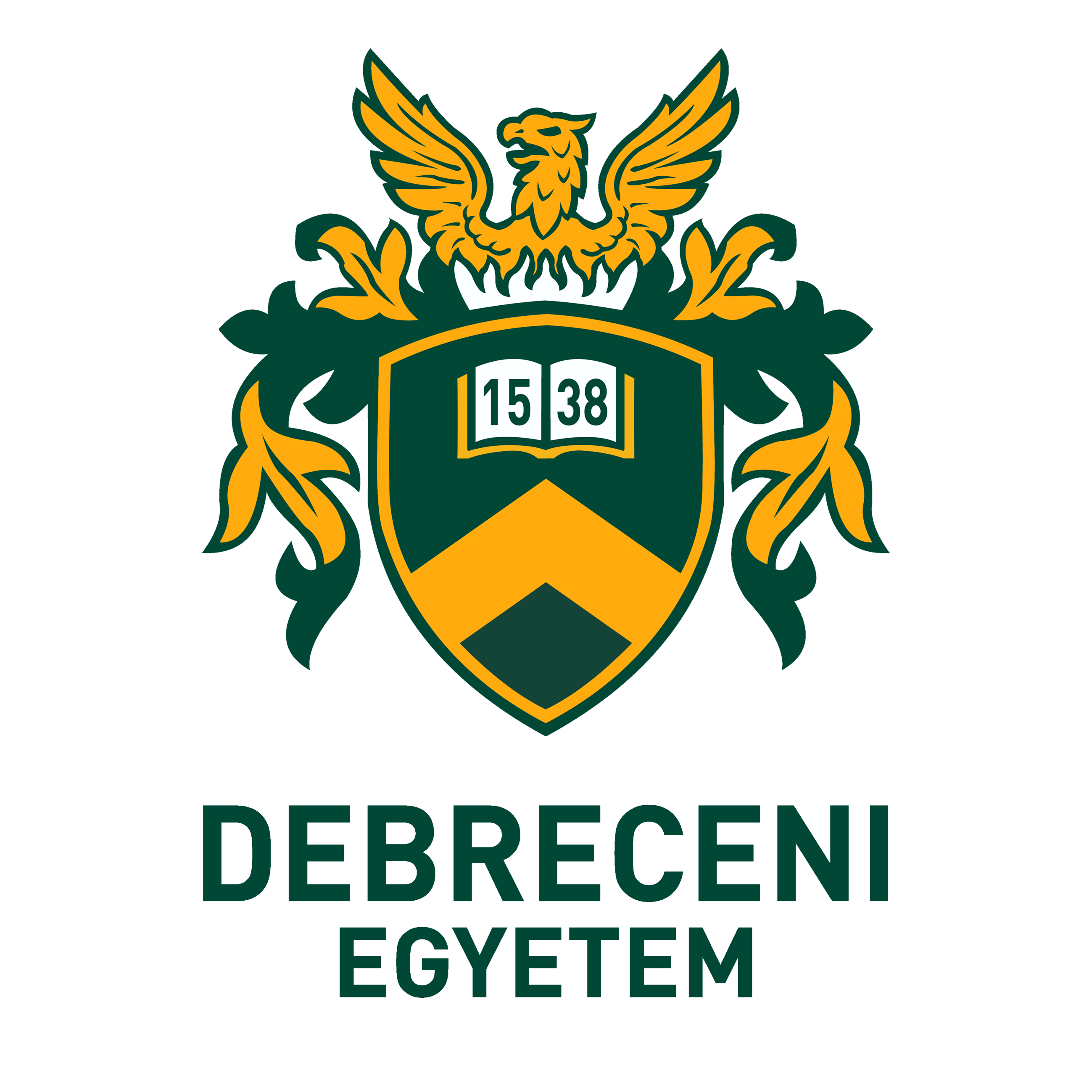 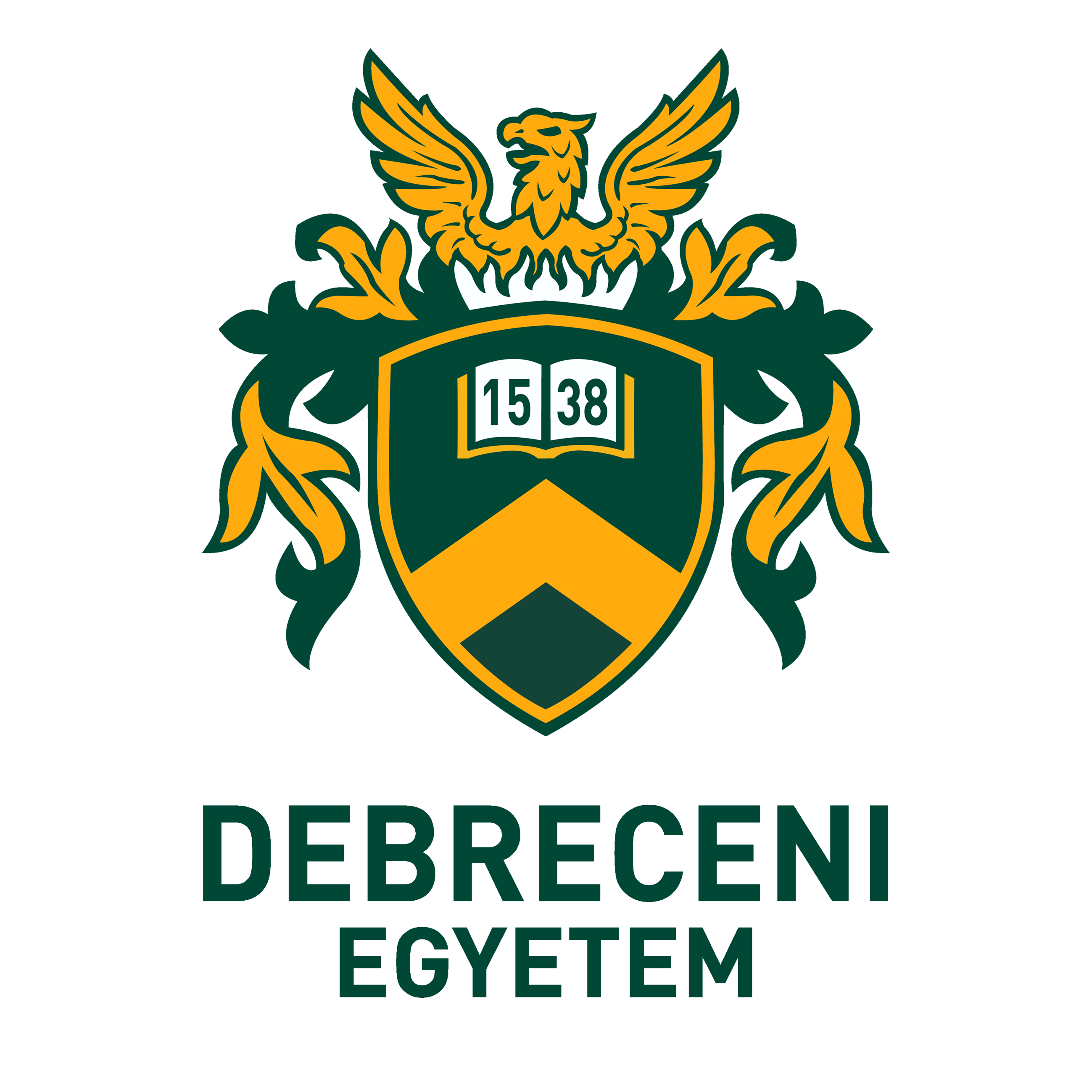 SZAKORVOS KÉPZÉS BEAVATKOZÁSOKRA VONATKOZÓ KÖVETELMÉNYRENDSZEREA szakképzés időtartama: 60 hó     A szakképzési időtartam alatt teljesítendő részvizsgák száma: 2 dbA 2022. szeptember 1.-től hatályos 22/2012. (IX.14.) EMMI rendeletben meghatározott, a szakvizsga letételéhez szükséges beavatkozások listája:Az első részvizsga letételéhez előirt beavatkozások, tevékenységek: A második részvizsga letételéhez előirt beavatkozások, tevékenységek: Szakvizsgáig előirt beavatkozások, tevékenységek: Külön beavatkozási lista tartozik a sürgősségi betegellátó osztályon, a mentőszolgálatnál töltendő gyakorlat, valamint az intenzív terápiás osztályon letöltendő gyakorlatokhoz, ezért amennyiben a képzés tartalmazza ezeket az elemeket, úgy a honlapon elérhető külön beavatkozási listákon szereplő elemeket is teljesíteni és igazolni szükséges.Tevékenység, beavatkozás megnevezéseSzintezésSzintezésSzintezésSzintezésSzintezésTevékenység, beavatkozás számaEgyetemi klinikán kívül, akkreditált képzőhelyen is elvégezhetőTevékenység, beavatkozás megnevezéseI.II.III.IV.V.Tevékenység, beavatkozás számaEgyetemi klinikán kívül, akkreditált képzőhelyen is elvégezhetőLázlap vezetéseX30XDiagnosztikus terv készítéseX20XTerápiás terv készítéseX20X12 elvezetéses EKG készítése, értékeléseX15XVérvétel (zárt rendszerű)X30XPerifériás vénás kanül behelyezéseX30XVizeletüledék vizsgálataX10XMintavétel mikrobiológiai vizsgálatraX10XBetegágy melletti vércukormérésX10XTranszfúzió adásaX5XReanimáció (legalább skill)XXAstrup mintavétel és a lelet értékeléseX5XHólyag-katéterezés (férfi)X5XHólyag-katéterezés (nő)X5XHaspunctioXXEndotrachealis intubatioXXGyomormosásXXDefibrillátor használatának ism.legalább skill laborban gyakorlásaXXHolter vizsgálat értékeléseX3XTerheléses EKG készítése, értékeléseX3XHasi UH vizsgálatXXMellkas AP felvételXXHemodialízis-kezelésben való részvételXVesebiopsziában való részvételXMájbiopsiában való részvételXXFolyadékterápia megtervezése és kivitelezéseX5XVérnyomás-testsúly-testmagasság mérés és BMI számítás (ebből legalább 3 csecsemő és itt fejkörfogat mérés is)X5XTevékenység, beavatkozás megnevezéseSzintezésSzintezésSzintezésSzintezésSzintezésTevékenység, beavatkozás számaEgyetemi klinikán kívül, akkreditált képzőhelyen is elvégezhetőTevékenység, beavatkozás megnevezéseI.II.III.IV.V.Tevékenység, beavatkozás számaEgyetemi klinikán kívül, akkreditált képzőhelyen is elvégezhetőLázlap vezetéseX70XDiagnosztikus terv készítéseX30XTerápiás terv készítéseX30X12 elvezetéses EKG készítése, értékeléseX85X24 órás vérnyomás monitorozás (ABPM) értékeléseX50XVérvétel (zárt rendszerű)X20XPerifériás vénás kanül behelyezéseX20XTranszfúzió adásaX5XReanimáció, (legalább skill)X5XPerifériás kenet értékeléseX5XHaspunctioX5XMellkasi folyadék punctiojaX5XEndotrachealis intubatioX5XGyomormosásX5XDefibrillátor használatának ismskill laborban gyakorlásaX5XHolter vizsgálat értékeléseX2XTerheléses EKG értékeléseX2XTransthoracalis echocardiographiaX5XFelső panendoscopos vizsgálatX5XColonoscopos vizsgálatX5XHasi UH vizsgálatX5XMellkas AP felvételX5XERCPX2XHemodialízisen való részvételX2Vesebiopszián való részvételX5Májbiopszián való részvételX2XFolyadékterápia megtervezése és kivitelezéseX25XVérnyomás-testsúly-testmagasság mérés és BMI számítás (ebből legalább 15 csecsemő és itt fejkörfogat mérés is)X45XLumbalpunctio, vagy ebben aktív részvétel (vagy skill laborban) (Gyermekgyógyászatban)X5XOtoscopos vizsgálat (Gyermekgyógyászatban)X10XTevékenység, beavatkozás megnevezéseSzintezésSzintezésSzintezésSzintezésSzintezésTevékenység, beavatkozás számaEgyetemi klinikán kívül, akkreditált képzőhelyen is elvégezhetőTevékenység, beavatkozás megnevezéseI.II.III.IV.V.Tevékenység, beavatkozás számaEgyetemi klinikán kívül, akkreditált képzőhelyen is elvégezhetőLázlap vezetéseX100XDiagnosztikus terv készítéseX20XTerápiás terv készítéseX20XVizeletüledék vizsgálataX10XMintavétel mikrobiológiai vizsgálatra (vér 5 db, vizelet 10 db, bronchus váladék 3 db, perianalis törlés 3 db, széklet 5 db)Xzárójelben feltüntetveXBetegágy melletti vércukormérésX40XTranszfúzió adásaX10XPerifériás kenet értékeléseX5XAstrup mintavétel és a lelet értékeléseX5XHólyag-katéterezés (férfi)X5XHólyag-katéterezés (nő)X5XHaspunctioX5XHolter vizsgálat értékeléseX5XBoka-kar index elvégzése, értékeléseX10XFelső panendoscopos vizsgálatX5XHasi UH vizsgálatX5XMellkas AP felvételX5XERCPX3XHemodialízis végzéseX500XPeritonealis dialízis végzéseX50XFolyamatos vértisztító eljárásban (CVVH, CVVHD, CVVHDF) való részvételX10III. szintű központbanVesebiopszián való részvételX20III. szintű központbanPlazmaferezis végzéseX10III. szintű központbanImmunszuppresszív kezelés megtervezése immuneredetű vesebetegségbenX10III. szintű központbanÖrökletes vesebetegségekkel kapcsolatos genetikai tanácsadáson részvételX15III. szintű központbanCentralis vénabiztosításX10XCimino fisztula képzéseX10XPeritonealis katéter behelyezéseX10XVesecintigráfiás vizsgálat értékelése értékeléserészvételX50XMictiós cystográfia értékeléseX10XSpeciális képalkotó eljárás (CT, MR, renalis angiográfia) értékeléseX20III. szintű központbanRészvétel percután kőzúzásban (ESWL)X5XVeseátültetésben részvételX5III. szintű akkreditált központban